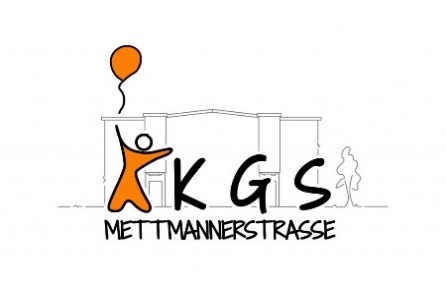 Schulregeln1.Ich gehe höflich und freundlich mit allen Kindern und Erwachsenen um.2.Auf dem Schulhof spiele ich nur bei trockenem Wetter mit Soft- oder Plastikbällen, Fußball nur in dafür vorgesehenen Zonen.3.Ich verhalte mich im Treppenhaus leise und rücksichtsvoll. Roller und Skateboards stelle ich im Fahrradständer ab.4.Ich werfe nicht mit Sand und anderen Gegenständen. Mit Schneebällen werfe ich nur in der „Schneeballzone“.5. Während des Unterrichts bin ich in der Klasse und in den Pausen auf dem Schulhof.6.Müll werfe ich in den Papierkorb.7.Ich klettere wegen Verletzungsgefahr nicht auf Dächer, Mauern und Tischtennisplatten.8.Ich benutze Sachen von anderen Kindern nur, wenn ich sie gefragt habe. Ich gehe mit anderen Sachen vorsichtig um.9.Die Toiletten muss ich sauber und ordentlich hinterlassen. Ich benutze Toilettenpapier, betätige die Spülung und wasche meine Hände. In den Toilettenanlagen darf ich nicht klettern.10.Ich gehe mit allen Dingen, die zu meiner Schule gehören, verantwortungsvoll um. Dazu gehören z.B. Tische, Stühle, Wände, Bücher.11.Nach Schulschluss gehe ich direkt nach Hause oder in die Betreuung.  12.Ich esse und trinke nur im Klassenraum.13.Ich darf mein Handy nur in Notfällen nach Absprache mit Lehrern benutzen. Ansonsten bleibt es in der Schultasche.14.Mit Karten und eigenem (kleinen) Spielzeug darf ich in den Pausen eigenverantwortlich spielen. Elektronisches Spielzeug lasse ich zu Hause.15.Ich komme regelmäßig und pünktlich zur Schule.